Course SpecificationCourse number and name: (2316513-3) Expert SystemsCredits and contact hours: 3 Credits (Lecture: 3/week – Practical Session: Non)Instructor’s or course coordinator’s name: Dr. Majid Al-MaraashiText booksMain Text book: Stuart Russell and Peter Norvig, Artificial Intelligence: A Modern Approach, Prentice Hall, 3rd Edition, 2010.References: A.B. Badiru and J. Cheung, Fuzzy Engineering Expert Systems with Neural Network Applications, Wiley-InterScience, 2002.J. Giarratano and G. Riley, Expert Systems: Principles and Programming, PWS Publishing, 4th Edition, 2004.Specific course informationbrief description of the content of the course (Catalog Description):The course aims to teach and train the students for building and using expert systems using various intelligent techniques.prerequisites or co-requisites: Artificial Intelligence (2316432-3)indicate whether a required, elective, or selected elective course in the program: requiredSpecific goals for the courseThe student will be able to:  Understand expert systems fundamentals including knowledge types, engineering process activities and acquisition.Apply a wide variety of representation and inference techniques to deal with the knowledge in expert systems.Design and implement knowledge-based systems and production rules using appropriate programming languages.Brief list of topics to be coveredIntroductionBuilding a knowledge baseLogical reasoning systemsExpert systems designFuzzy logicNeural networksGenetic algorithmsExpert systems languagesالمملكة العربية السعوديةوزارة التعليم العاليجامعة أم القرىالكلية الجامعية بالجموم – قسم الحاسب الآلي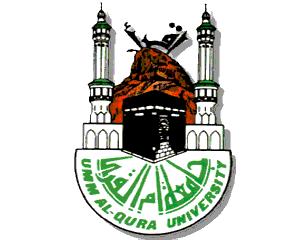 Kingdom of Saudi ArabiaMinistry of Higher EducationUmm Al-Qura UniversityUniversity College in Al-JamoumComputer Dept.Course GoalsProgram OutcomesProgram OutcomesProgram OutcomesProgram OutcomesProgram OutcomesProgram OutcomesProgram OutcomesProgram OutcomesProgram OutcomesProgram OutcomesProgram OutcomesCourse GoalsSOaSObSOcSOdSOeSOfSOgSOhSOiSOjSOk123Relationship of Course Goals to the Program Student OutcomesRelationship of Course Goals to the Program Student OutcomesSOaAn ability to apply knowledge of computing and mathematics appropriate to the disciplineStudents apply knowledge of computing and design to a project.SOcAn ability to design, implement and evaluate a computer-based system, process, component, or program to meet desired needs.Students are required design and implement a software project to meet a specification.SOfAn ability to communicate effectively with a range of audiences.The projects require communications, specifications, progress reports, and final report.SOhRecognition of the need for, and an ability to engage in, continuing professional development.The students often must utilize the internet to learn and apply the new technologies that they have chosen in support of their projects.SOiAn ability to use current techniques, skills, and tools necessary for computing practices.Projects use current computing and modeling/design tools.SOkAn ability to apply design and development principles in the construction of software systems of varying complexity.The students are required to use standard design and development principles on a significant software project.